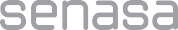 SOLICITUD DE DESVINCULACION DE DIRECTOR TECNICO DE ESTABLECIMIENTO DE ALIMENTOS PARA ANIMALESNORMA TÉCNICA DE ALIMENTOS PARA ANIMALES DE LA REPÚBLICA ARGENTINALugar: 									Fecha:              /               /DIRECTOR TECNICONOMBRE Y APELLIDOCUIT/CUIL:ESTABLECIMIENTO ELABORADOR/FRACCIONADOR QUE DESVINCULA A DIRECTOR TECNICON° Habilitación del establecimiento:	 Firma Propietaria del Establecimiento:                 	N° de Inscripción: Centro Regional SENASA responsable de la habilitación: Ubicación del establecimiento:	Provincia:                                                                                                                                   Firma y Aclaración                                                                                                                             Presidente / Apoderado